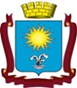 МУНИЦИПАЛЬНОЕ БЮДЖЕТНОЕ ОБЩЕОБРАЗОВАТЕЛЬНОЕ УЧРЕЖДЕНИЕ ЛИЦЕЙ № 4ГОРОДА-КУРОРТА КИСЛОВОДСКА(МБОУ Лицей №4)ПРИКАЗ06.04.2023 г.                                                      					№ 12 – ОДО подготовке и организации отдыха, оздоровления и занятости детей и подростковв  каникулярные периоды 2023 годаВ соответствии с Постановлением администрации города-курорта Кисловодска от 06.04.2023 г. № 304  «Об организации отдыха, оздоровления и занятости детей и подростков в каникулярные периоды 2023 года», во исполнение приказа управления образования администрации города-курорта Кисловодска от 03.04.2023 г. № 01-10/227-ОД «О проведении летней оздоровительной кампании в городе-курорте Кисловодске» и в связи с подготовкой к летней оздоровительной кампании для обеспечения безопасного труда и отдыха детей, ПРИКАЗЫВАЮ:Сариеву Светлану Муссабийевну, социального педагога назначить начальником лагеря:-  1 смены  с 01.06.2023 г. по  22.06.2023 г.  -  2 смены  с 26.06.2023 г. по 16.07.2023 г.Аветисова Э.В., заместителя директора по АХР, назначить ответственным за подготовку помещений игровых комнат, комнаты отдыха, спортивного зала, спортивной площадки и других помещений, задействованных во время летней кампании, в соответствии с требованиями норм СанПиН, техники противопожарной безопасности и охраны труда.Открыть лагерь для обучающихся МБОУ Лицей №4 в возрасте от 6,6 лет до17 лет в 2 смены: - 1 смена в составе  110  человек  (1-10 классы)  с 01.06.2023 г. по 22.06.2023 г.- 2 смена в составе  70   человек  (1-10) классы) с 26.06.2023 г. по 16.07.2023 г.4.  Расчетная стоимость путевки:4.1. Для детей с 6,6 до 10 лет составляет 382,95 руб.,    4.2. Для детей с 11 до 17 лет составляет 450,00 руб. 4.3. Средняя стоимость 1 дня пребывания составляет 133,47 руб.Назначить воспитателями для работы в лагере на  основании личных заявлений:1 смена:-   Бурминская Татьяна Владимировна  – зам. дир. по ИКТ;-   Узденова Лариса Умаровна – учитель нач. кл.;-   Аветова Мария Александровна – учитель нач. кл.;-   Сидоренко Любовь Викторовна – воспитатель ГПД;-   Ерицян Тамара Оганесовна – зам. дир. по УВР;-   Звездилин Алексей Владимирович – учитель физкультуры;-   Алимова Анжела Патвакановна. -  учитель нач. кл.;-   Кичева Дана Эдуардовна – учитель франц.яз.;-   Петросян Элина Григорьевна – учитель нач. кл.;-   Прочан Людмила  Витальевна – учитель физкультуры;2 смена:-   Айрапетян Ирина Владимировна - учителя нач. кл.;-   Манукова Виолетта Львовна - учителя нач. кл.; -   Арова Мариям Ташпулатовна – учитель-логопед;-   Горилейченко Светлана Петровна – учитель нач. кл.;-   Гегамян Нина Ашотовна – учитель нач. кл.;-   Шошина Виктория Андреевна – учитель физкультуры.Сариевой С.М., начальнику лагеря: Проверить наличие медицинских документов для допуска к работе персонала лагеря; Провести первичный инструктаж с работниками смен и произвести записи в журнале проведения инструктажа на рабочем месте; Назначить ответственных за проведение инструктажей с обучающимися и родителями (законными представителями) по всем рекомендованным направлениям;  Подготовить необходимую документацию для комплектования отрядов.  Организовать контрольные мероприятия по проверке:общей готовности лагеря к началу каникулярной смены; соблюдения санитарно-эпидемиологических норм, в том числе при организации питания детей;готовности воспитателей к оказанию первой (доврачебной) помощи;выполнения и безопасного проведения культурной программы и спортивных мероприятий лагеря.Ответственность за проведение профилактической работы по предупреждению правонарушений среди детей и подростков в летний период возложить на социального педагога Сариеву С.М.Ответственность за сохранность жизни и здоровья воспитанников лагеря во время пребывания в нем возложить на воспитателей отрядов.Джанибековой Л.М., инспектору по кадрам, оформить трудовые отношения с работниками лагеря в соответствии с нормами трудового законодательства.Меликовой И.Ю., заместителю директора по ФЭВ, сформировать смету расходов на организацию и проведение летней оздоровительной кампании в соответствии                            с Постановлением администрации города-курорта  Кисловодска от 06.04.2023 г. № 304 «Об организации отдыха, оздоровления и занятости детей и подростков в каникулярные периоды 2023 года» Контроль исполнения приказа оставляю за собой.Директор МБОУ Лицей №4					И.Н. ЗотоваС приказом ознакомлены: 						Сариева С.М.Бурминская Т.В. Узденова Л.У. Аветова М.А.Сидоренко Л.В.Ерицян Т.О. Звездилин А.В.. Алимова А.П. Кичева Д.Э. Петросян Э.Г. Прочан Л.В. Айрапетян И.В. Манукова В.Л.  Арова М.А. Горилейченко С.П. Гегамян Н.А. 									Джанибекова Л.М.									Меликова И.Ю.Аветисов Э.В.В дело №   01-06  за 2023годСекретарь (делопроизводитель)__________________« ___» ____________2023  годОтветственный : Сариева Светлана МуссабийевнаТел. (8-938-300-54-44):